CеминарДва пути - выбор каждого из нас						Занятие 2: Человечество в бунте_______________________________________________________МОЛИТВАI. 	ВВЕДЕНИЕ Добро пожаловать на второе занятие по теме Два пути - выбор каждого из нас. Вначале, позвольте мне напомнить вам о двух основных целях этой темы. «Два пути - выбор каждого из нас» - это семинар, предназначенный: 1) для закрепления содержания Евангелия в наших собственных умах и 2) подготовки нас к тому, чтобы делиться им с другими (1 Петра 3:15). Для достижения этих целей мы каждую неделю будем рассматривать разные аспекты Евангелия, используя брошюру «Два пути - выбор каждого из нас» (их следует раздать).Хотя есть только одно послание Евангелия, существует множество способов, как рассказать о нем. Некоторым людям мы можем рассказать Евангелие за несколько минут. С другими нам нужно делиться этим посланием в течение нескольких месяцев. Ситуации могут не всегда выглядеть одинаково. Но наша цель состоит в том, чтобы донести весть о Евангелии во всей полноте, чтобы и другие знали нашего Господа и Спасителя, и спаслись в последний день.  II.	ОБЗОРНа прошлой неделе мы говорили о благовестии. Может кто-нибудь напомнить нам, какое определение мы дали благовестию? [Мы говорили, что благовестие может быть определено как конкретное послание (Евангелия Иисуса Христа), которое мы несем конкретным людям (неспасенным мужчинам и женщинам) в силе Святого Духа с определенной целью (чтобы они покаялись и уверовали).Мы также говорили о том, чем благовестие НЕ является. Это не просто рассказ о вашем свидетельстве или спор по поводу воплощения или проявление доброты к людям.В конце, мы обсудили, что такое успешное благовестие. Стоит ли перед нами задача «обратить» кого-то? [Нет]. Почему нет? [Успешное благовестие не означает, что человек, с которым мы говорим, станет христианином - это работа Бога. Наша ответственность и привилегия состоит в том, чтобы как можно точнее рассказать Евангелие потерянным людям, полагаясь на Святого Духа в молитве.]Теперь, прежде чем мы посмотрим разделы со второго по шестой нашей брошюры, мы хотим кратко рассмотреть Раздел 1, о котором мы говорили на прошлой неделе. Повторение поможет нам закрепить эти идеи, и поэтому мы будем практиковаться в том, что мы проходим каждую неделю.  Какова была первая тема Евангелия, которую мы обсуждали в Разделе 1? [Мы говорили о Боге, любящем Правителе и Создателе. По Своей непревзойдённой мудрости и могуществу Бог создал все существующее. Все было создано Им и для Него, в том числе люди, созданные по Его образу, и это значит, что Он имеет права создателя на нашу жизнь. Он с любовью сотворил нас для проявления Его образа, по мере того как мы управляем миром под Его руководством и защитой.]. Кто-нибудь может прочитать или процитировать наизусть стих из Откровения 4:11, который соответствует этой идее? А сейчас пусть кто-нибудь нарисует картинку, которую мы использовали для этой истины.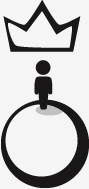 Прежде чем завершить наш обзор, может ли кто-нибудь сказать, почему мы особо выделяем личность Бога в начале Евангелия? [Чтобы мы смогли понять все, о чем дальше повествует Евангелие, нам нужно понять, почему начало всему – это Бог. Это Его Евангелие, поэтому все, что мы видим там - и преступление, и осуждение, и спасение, основано на том, кто есть Бог. Учение о спасении зависит от доктрины о Боге.]Вопросы, комментарии?III.	ЧЕЛОВЕЧЕСТВО В БУНТЕХристианство, как и другие религии, признает, что существует серьезная проблема в мире, котором мы живем. Для всех, я думаю, очевидно, что что-то пошло не так. Независимо от того, являетесь ли вы атеистом или буддистом, или мусульманином, все согласны с тем, что мир не в том состоянии, котором он должен быть. Почему? Почему мы видим такие явления, как наркомания, убийства, кражи, нищету, расизм и голод? Христиане верят, согласно Слову Божьему, что Бог создал мир хорошим. Но когда мы смотрим на окружающий мир, он напоминает компьютерную программу, в которую попал вирус, и она «полетела». Повсюду коррупция, несправедливость, ненависть, жадность и смерть. Что случилось? Что пошло не так?  Может наше правительство неправильно устроено? Разве мы не учили доброму и хорошему устройству семьи наших детей? Может нам нужны школы получше? Разве мы не дали этому миру шанс? Возможно, в этом всем что-то есть. Но ни одна из этих проблем не является основной. Христиане верят, что то, что пошло не так, заложено в каждом из нас. Основная проблема содержится в наших сердцах, а не где-либо еще.Согласно Библии, суть нашей проблемы заключается в следующем: человек отверг Бога как правителя над Божьим творением. (Нарисуйте только перечеркнутую корону и землю)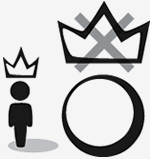 Человек, Божье творение, восстал против Него. В нашем бунте против Него мы отвергли его как Царя и возвели на престол самих себя, провозгласив себя Царем. (Завершите рисунок) Поскольку мы хотим править, мы стараемся жить по-своему, а не по Его образу, и этот бунт повлиял на мир и на все, что в нем. Эту нашу большую проблему Библия называет «грехом».Хороший стих для запоминания и для передачи этой истины - Римлянам 3:10-12: “как написано: нет праведного ни одного; нет разумевающего; никто не ищет Бога; все совратились с пути.”Мы проведем остаток нашего времени, рассматривая подробнее эту истину о бунте человека против Бога. Но сначала я хочу поговорить о том, как это выглядит в реальной беседе. Как вам описать, что такое грех тому, кто не знаком с этим термином? A.	Грехопадение ЧеловекаГрех берет свое начало в Эдемском саду, где жили первый мужчина и первая женщина, Адам и Ева. Святой Бог создал Адама и Еву для жизни под своим господством в Эдемском саду. Так как Бог сотворил их, Он имел право говорить им, что нужно делать, как жить, что хорошо для них и что плохо. И в отличие от того, как мы бы вели себя будь у нас абсолютная власть и мощь, Бог любил свое творение и управлял, желая им только самого лучшего.По началу все было хорошо, но скоро произошло нечто ужасное, что по сей день влияет на нас. Мы можем прочитать об этом в Бытие 3: 1-8. (Попросите кого-нибудь прочитать этот отрывок)Бог сказал Адаму и Еве не есть плоды определенного дерева. Но приходит к ним сатана, искажает Божье Слово и искушает их съесть плод. Он обещает, что они многое получат, если только вкусят этот плод. Что же он обещал им? [в 5ом стихе он обещает им, что они будут подобны Богу.] Мы видим, что женщину увлекла эта ложь.Ослушавшись Бога, Ева отвергает Бога как своего правителя. Есть либо путь Божий, либо ее путь, и Ева выбрала свой собственный путь, поверив змею. Затем и Адам делает то же самое.  В этот момент произошло грехопадение человека. Человек решил отвергнуть Бога как законного правителя и власть в своей жизни и решил себя наделить всей властью и стать управителем. Человек не хотел подчиняться Богу в том, как ему жить; он хотел жить по-своему, не принимая во внимание Бога.  Итак, что было результатом этого греха? Что сделали Адам и Ева? [в 8ом стихе говорится, что они спрятались от Бога.]Здесь мы видим картину того, какими стали отношения между человеком и Богом. Если раньше, в отношениях с Богом не было никакого напряжения; теперь они прячутся от него. Восстав против Бога, человек нарушил правильные отношения Бога и человека, которые существовали с начала.  Видите ли, Божья святость на самом деле может быть очень грозной, если мы восстанем против Бога. Его чистота осуждает нашу нечистоту. Аввакум 1:13 говорит о Боге: «Чистым очам Твоим не свойственно глядеть на злодеяния, и смотреть на притеснение Ты не можешь». Наш грех является оскорблением святого Бога, и нам нужна защита, чтобы мы не были поглощены Его присутствием. Пророк Исайя говорит, что погиб, когда обнаружил себя пред Богом (Исаия 6: 5), и Иезекииль упал лицом вниз (Иезекииль 1:28). Это устрашающая мысль - оказаться лицом к лицу перед святостью Бога в нашем греховном состоянии.  Б.	Испорченность ЧеловекаНо вернемся к Адаму и Еве. Через их бунт против Бога все человечество стало мятежным по своей природе. Когда Адам и Ева согрешили, все человечество согрешило, включая нас с вами. Мы видим это в Послании к Римлянам 5:12: «Посему, как одним человеком грех вошел в мир, и грехом смерть, так и смерть перешла во всех человеков, [потому что] в нем все согрешили.». Все потомки Адама и Евы унаследовали греховную природу - все. Их дети, внуки, правнуки, вплоть до нас. Так что это было не просто проблемой Адама и Евы. Этот бунт против Бога и наши разорванные отношения с ним – это та самая проблема, с которой сталкивается с тех пор каждый человек. Мы все заражены грехом. В Послании к Римлянам 3:23 сказано: «потому что все согрешили и лишены славы Божией».Как и в случае с Адамом и Евой, Библии говорит, что Бог создал нас для жизни в правильных отношениях с Ним.  То есть таких отношениях, в которых Он заботится о Своих детях, где Он обращается к нам как Отец, и мы слушаем как Его дети. Но мы разрушили эти отношения. Мы не слушали Бога. Вместо этого мы слушали себя. Мы отвергли Божьи пути и пошли своими путями. Мы противопоставили себя Богу, заявив о своей автономии от Бога-Отца.Вот что такое грех.  Это преступление святого Божьего закона.  Иакова 2:10-11 говорит: “Кто соблюдает весь закон и согрешит в одном чем-нибудь, тот становится виновным во всем. Ибо Тот же, Кто сказал: не прелюбодействуй, сказал и: не убей; посему, если ты не прелюбодействуешь, но убьешь, то ты также преступник закона.”  Мы все нарушили святой закон Божий. Но кроме этого, мы оскорбили святого Бога, который этот закон утвердил. Закон был дан, чтобы показать нам, кто такой Бог. В то же время он показывает нам, кто такие мы, потому что мы не можем его соблюсти.  Римлянам 3:20 говорит: “потому что делами закона не оправдается пред Ним никакая плоть; ибо законом познается грех.”Таким образом, мы видим, что нарушение закона - это не абстрактное правонарушение, далекое от наших отношений с Богом, нет, оно имеет к нам очень личное отношение. Мы все бунтари, разорвавшие наши отношения с Богом.Но есть много людей, которые не с этого начинают свой рассказ о Евангелии. Они могут сказать о том, что существует проблема того, что мы находимся вне великого Божьего плана. Или что мы просто бессмысленно существуем. Или они могут представить проблемой как факт, что этот мир устроен неправильно. Но «Два пути – выбор каждого из нас» начинают разговор именно с греха. Почему, по-вашему, важно говорить о грехе, как о личном преступлении против святого Бога? [советую вам занять противоположную позицию (адвокат дьявола), чтобы присутствующие могли всерьез задуматься об этом.]Несколько минут назад я не просто говорил о грехе, но о первородном грехе, то есть о том, что мы грешны от рождения из-за того, что Адама согрешил.  Является ли это таким важным понятием при объяснении евангельской вести? [Ответ: нет, но это может быть полезным, потому что оно показывает глубину нашей проблемы и объясняет некоторые проблемы, которые мы видим вокруг нас.]Есть Вопросы или комментарии?В.	Последствия для благовестияДавайте остановимся на минутку и подумаем об этом в свете благовестия. Является ли человеческая греховность легкой для понимания нашими неверующими друзьями? Как вы думаете, верит ли в это большинство людей? Если «да» - почему или «нет» - почему?  Хотя большинство людей признаются в том, что они не идеальны, обычно они имеют в виду, что могут совершать ошибки, а не то, что грешат против святого Бога. Это потому, что многие люди думают, что они хорошие, рождены невинными и пытаются прожить правильно. Нам нравится думать, что мы в целом хорошие люди. Мы отождествляем себя с хорошими ребятами, а не с плохишами, не так ли? Однако все это затрудняет объяснение этой части Евангелия.  Если вы начнете рассказывать неверующему другу эту часть Евангелия, он, скорее всего, проигнорирует её. Люди обычно либо не хотят об этом думать (что всего лишь является доказательством наличия греховной природы), либо просто не меняют собственное мировоззрение. Итак, как нам помочь нашим неверующим друзьям понять, что мы все грешны по своей природе и бунтуем против доброго Царя и правителя?Конечно, Бог должен сверхъестественным образом повлиять на сердце человека, но и мы несем ответственность за то, чтобы рассказывать евангельское послание четко, понятно и с пользой.  Есть несколько моментов, которые помогут вам понятнее объяснить испорченность человека.  Вот пять из них.Посмотрите на детей - укажите на детей ... особенно если там есть их родители! В Псалме 50:7 сказано: «Вот, я в беззаконии зачат, и во грехе родила меня мать моя.» (И это говорил Давид, который был назван «человеком по сердцу Бога»).  Хотя дети милы, они рождаются очень порочными. Они наследуют эгоцентричность. Вам ведь не пришлось учить Ваню как быть эгоистом, не так ли? Или маленькую Соню стукать других? Любой, кто когда-либо воспитывал ребенка, вероятно, поймет, что естественная склонность ребенка – брать всё себе и бороться за то, что хочет он. Очень осторожно и аккуратно вы можете поговорить об этом, когда ваши друзья рассказывают о своих непослушных детях.Посмотрите на мир – Как мы уже говорили, большинство людей соглашается с тем, что с миром не все в порядке. Слишком много ненависти. Слишком много несправедливости. Слишком много эгоизма. Слишком много жадности. Да, все верно. Это потому, что мир полон людей, и именно люди все это делают, и люди греховны по природе. Расскажите о текущих событиях и спросите, почему этот генеральный директор решил подделать финансовую отчетность и использовать активы компании не по назначению? Или почему этот человек убил другого?Причина в том, что проблемы, существующие в мире, берут свое начало там, где человек первый раз согрешил. В Бытие 3 после греха Адама Бог проклинает землю, так что стало трудно выращивать урожай и объявляет, что смерть теперь является судьбой человека. Болезнь, стихийные бедствия, войны и голод в мире - все это берет начало в греховности человека.Посмотрите на свою жизнь – пусть люди задумаются над своей жизнью, в надежде, что они увидят свое собственное противление Богу. Почему они предпочитают делать что-то, зная, что это неправильно? Они когда-нибудь лгали или обманывали, воровали или ненавидели? Почему они это делали? Это всего лишь симптомы того, что является более важным для понимания того, кто мы есть. Это как дерево, которое приносит плохие плоды. Необходимо изменить сам сок, жизнь дерева, а не внешние плоды. Апостол Павел был прав, когда заявил: “Ибо знаю, что не живет во мне, то есть в плоти моей, доброе” (Рим. 7:18).И когда вы пытаетесь донести до человека, с которым вы разговаривайте, что он грешен, также не забудьте и себя включить в этот список грешников. Можете открыть некоторые грехи в своем собственном сердце. Это поможет разрушить возможные барьеры, продолжить беседу в более доверительной форме.Посмотрите на Бога – Когда просишь людей «взглянуть на себя», люди, несомненно, сравнивают себя с другими людьми. Попросите их сравнить себя с Богом. Когда они увидят, кто есть Бог, они смогут лучше понять, кто они. Возможно им кажется, что они не так уж плохи, но это потому, что они еще не поняли, насколько велик, свят и непорочен Бог. Им нужно понять, что Бог требует совершенного послушания Его закону. Он святой, святой, святой Бог (Исаия 6:3).Посмотрите на Библию. Библия - это то, где содержится Божий закон. Мы также можем помочь нашим неверующим друзьям «взглянуть на себя», если они посмотрят на свою жизнь через призму закона Божьего. Думает ли Бог, что с ними все в порядке? Пройдите с ними Десять Заповедей, чтобы они узнали, соответствуют ли Его стандартам. После этого просмотрите вместе с ними Нагорную проповедь, чтобы увидеть насколько далеко простираются эти заповеди и что значит соблюдать их в совершенстве.  В этот момент многие люди обычно возражают и говорят, что наши добрые дела перевесят злые дела, когда им нужно будет дать отчет, но Бог судит грех по-другому. Когда совершается грех, нет таких добрых дел, которые бы исправили положение, по крайней мере, дел, совершаемых греховно падшими людей. Вот тут и нужен Христос, но к этому мы перейдем через пару недель, если Господь позволит.  [А сейчас пусть люди немного поупражняются. Разделите их на пары и пусть они расскажут друг другу первые два раздела из «Двух путей». Затем задайте некоторые вопросы, которые часто задают неверующие. Также объясните, если кто-то из присутствующих не является христианином, они все равно могут участвовать.]IV.	ЗАКЛЮЧЕНИЕВ заключение позвольте мне подвести итог тому, о чем мы говорили сегодня, и предложить еще несколько соображений.Библия рисует ясную картину человека в естественном состоянии греха и бунта против Бога. К сожалению, нет «хороших» по природе людей. Такое послание трудно нести в нашей культуре пропитанной толерантностью и плюрализмом.Христианство, подобно другим религиям, признает, что существует серьезная проблема в мире, в котором мы живем. Что-то пошло не так.Но христианство принципиально не признает, что в корне проблемы лежат экономические, политические или социальные явления. И это даже не такая проблема, которая может быть решена путем реализации нашего истинного внутреннего потенциала. Христианство очень ясно заявляет, что проблема в отношениях между Богом и человеком. Проблема в том, что мы находимся в состоянии духовном бунта. Мы принципиально хотим жить по-своему, а не по Божьему установлению, и поэтому мы находимся в состоянии вражды с Богом. Природа этого бунта в том, что Библия называет грехом. История человечества от Адама и Евы подробно описывает катастрофические последствия нашего мятежа и Божий план заключается в том, чтобы исправить то человек испортил.На следующей неделе мы планируем рассмотреть последствия греха. Мы увидим, что проблема человека заключается не только в том, что он враждебно относится к Богу, но и в последствиях нашего бунта. Бог не допустит, чтобы наш бунт продолжался бесконечно. Слава Богу, что Он дал нам выход через Иисуса Христа в этом Евангелии, о котором мы продолжаем узнавать.  Продолжайте знакомиться ближе с планом, данным в брошюре «Два пути - выбор каждого из нас» и попытайтесь заучить стихи из Священного Писания - один в неделю. Два отрывка мы уже прошли - Откровения 4:11 и Послание к Римлянам 3: 10-12.Вопросы или Комментарии?МОЛИТВАПРИЛОЖЕНИЕПорочность человекаЛюди могут думать, что свободны делать все, что захотят. И в некотором смысле они правы. Но дело даже не в этом. Будучи рабами греха, они свободны делать то, что хотят, но у них нет способности желать того, что хорошо. Примером этого является алкоголик или наркоман. Такой человек свободен делать то, что хочет, но проблема в том, что его запросы, его желания направлены на то, что его уничтожает. Он не свободен. Скорее, он порабощен.Иисус сказал, что мы любим тьму (Иоанна 3:19). Мы можем делать все, что захотим, но по своей природе мы хотим отвергнуть Бога. По своей природе мы погребены в своих грехах. Напомните своим друзьям, что, хотя они возможно и чувствуют себя свободными, их греховные желания делают их рабами. Это может измениться только через вмешательство Бога.